Администрация Таймырского Долгано–Ненецкого муниципального районаУправление образованияг. ДудинкаПРИКАЗот 09 января 2019 года                                                                                          № 05«Об участии в региональном этапе всероссийской олимпиады школьниковв 2018-2019 учебном году»В целях организации участия победителей муниципального этапа в региональном этапе всероссийской олимпиады школьников в г. Красноярске (далее – Олимпиада), Приказываю:Принять участие в региональном этапе всероссийской олимпиады школьников (далее - Олимпиада) в составе и в сроки, указанные в приложении № 1.Руководителям общеобразовательных учреждений (Терникова М.В., Федорова В.О., Исайкин К.В.): 2.1. Обеспечить:2.1.1. участие обучающихся в Олимпиаде; 2.1.2. оплату проживания обучающихся и сопровождающих их педагогов;2.1.3. оплату питания обучающихся;2.1.4. оплату суточных расходов сопровождающим педагогам;2.1.5. приобретение авиабилетов обучающимся и сопровождающим их педагогам;2.2. Направить педагогов для сопровождения участников Олимпиады.2.3. Возложить ответственность за жизнь и здоровье участников Олимпиады на сопровождающих их лиц в пути следования, а также в период пребывания в г. Красноярске;2.4. Представить главному специалисту Управления образования Диль Т.А. в срок до 14.01.2019 приказ по организации участия в Олимпиаде.3. Начальнику отдела планирования и финансового обеспечения (Кузьмич Ю.В) произвести финансирование расходов образовательных организаций на участие в Олимпиаде. 4. Главному бухгалтеру Управления образования (Мосина В.Г.) обеспечить образовательным организациям своевременную оплату расходов на участие в Олимпиаде. 5. Заместителю заведующего отделом хозяйственного и материально-технического обеспечения Управления образования (Шаронов И.В.) обеспечить вывоз обучающихся и сопровождающих их педагогов до аэропорта «Алыкель» и обратно в сроки, указанные в приложении № 1.6. Главному специалисту Управления образования (Диль Т.А.):6.1. Провести совещание по организации участия в Олимпиаде;6.2. Обеспечить координацию деятельности субъектов Олимпиады.7. Секретарю Управления образования Бутриной И.Л. довести настоящий приказ до лиц, указанных в нем.8. Контроль исполнения приказа оставляю за собой.И.о. начальника Управления образования                          Л.В.Майер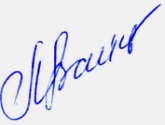 Диль Т.А.8(39191)5-16-57Приложение № 1к Приказу Управления образования № 05 от 09.01.2019№ф.и.о. участникашкола/класспредметсроки проведениясроки пребывания в Красноярске 1Казаков Михаил КонстантиновичТМКОУ "Дудинская СШ №1"/ 9 классбиологияс 22 по 24.01.201921.01.2019 Норильск -Красноярск25.01.2019 Красноярск-Норильск2Анцова Алина АлексеевнаТМКОУ "Дудинская СШ №1"/ 11 класслитература29.01.201928.01.2019 Норильск-Красноярск30.01.2019 Красноярск-Норильск2Арнаутов Милан СергеевичТМКОУ "Дудинская СШ №7"/11 класслитература29.01.201928.01.2019 Норильск-Красноярск30.01.2019 Красноярск-Норильск3Аверин Никита ОлеговичТМКОУ "Дудинская гимназия"/10 классматематикас 01 по 02.02.201931.01.2019  Норильск-Красноярск04.02.2019  Красноярск-Норильск4Серова Анна ПавловнаТМКОУ "Дудинская СШ №7"/ 9 классобществознаниес  04 по 05.02.201902.02.2019  Норильск-Красноярск06.02.2019  Красноярск-Норильск5Серова Анна ПавловнаТМКОУ "Дудинская СШ №7"/ 9 классОБЖс 08 по 09.02.201907.02.2019 Норильск-Красноярск11.02.2019 Красноярск -Норильск6Ажималиева Мадина ТунгусовнаТМКОУ "Дудинская гимназия"/ 9 классправо25.02.201923.02.2019Норильск-Красноярск26.02.2019 Красноярск -Норильск  